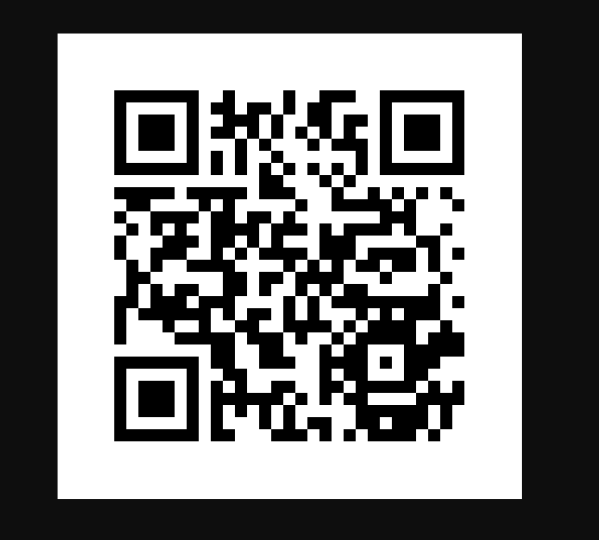 视频